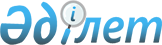 О внесении изменений и дополнений в постановление Правительства Республики Казахстан от 16 января 2002 года № 53
					
			Утративший силу
			
			
		
					Постановление Правительства Республики Казахстан от 30 января 2009 года № 85. Утратило силу постановлением Правительства Республики Казахстан от 18 февраля 2016 года № 78      Сноска. Утратило силу постановлением Правительства РК от 18.02.2016 № 78 (вводится в действие по истечении десяти календарных дней после дня его первого официального опубликования).      Правительство Республики Казахстан ПОСТАНОВЛЯЕТ: 



      1. Внести в постановление Правительства Республики Казахстан от 16 января 2002 года № 53 "Об утверждении Правил медицинского и санаторно-курортного обслуживания сотрудников органов внутренних дел и членов их семей, проживающих совместно с ними, а также пенсионеров органов внутренних дел" (САПП Республики Казахстан 2005 г., № 29 ст. 370) следующие изменения и дополнения: 



      в преамбуле слова "Указом Президента Республики Казахстан, имеющим силу Закона, "Об органах внутренних дел Республики Казахстан" заменить словами " Законом Республики Казахстан от 21 декабря 1995 года "Об органах внутренних дел Республики Казахстан"; 

      в Правилах медицинского и санаторно-курортного обслуживания сотрудников органов внутренних дел и членов их семей, проживающих совместно с ними, а также пенсионеров органов внутренних дел, утвержденных указанным постановлением: 



      пункт 1 изложить в следующей редакции: 

      1. Настоящие Правила разработаны в соответствии с законами Республики Казахстан " Об органах внутренних дел Республики Казахстан ", " Об охране здоровья граждан ", " О пожарной безопасности ", " О Внутренних войсках Министерства внутренних дел Республики Казахстан ", " Об органах финансовой полиции Республики Казахстан ", " Об органах юстиции " и определяют порядок медицинского и санаторно-курортного обслуживания военнослужащих Внутренних войск, сотрудников органов внутренних дел, государственной противопожарной службы, финансовой полиции, уголовно-исполнительной системы, членов их семей, проживающих совместно с ними, а также пенсионеров из числа сотрудников этих ведомств (далее - контингент); 



      в абзаце втором пункта 2 слова "внутренних войск" заменить словами "Внутренних войск"; 



      в пункте 3 слова "уполномоченного центрального исполнительного органа Республики Казахстан, осуществляющего руководство в области охраны здоровья граждан" заменить словами "уполномоченного органа в области здравоохранения"; 



      в пункте 6 слова "уполномоченного центрального исполнительного органа Республики Казахстан в области охраны здоровья граждан" заменить словами "уполномоченного органа в области здравоохранения"; 



      в абзаце первом пункта 7 слова "сотрудников органов внутренних дел и военнослужащих внутренних войск" заменить словом "контингента"; 



      в абзаце втором пункта 7 и пункте 13 слова "уполномоченным центральным исполнительным органом Республики Казахстан в области охраны здоровья граждан" заменить словами "уполномоченным органом в области здравоохранения"; 



      в пункте 8 слова "Военнослужащим внутренних войск и сотрудникам органов внутренних дел" заменить словами "Сотрудникам органов внутренних дел, государственной противопожарной службы, финансовой полиции, уголовно-исполнительной системы, военнослужащим Внутренних войск Министерства внутренних дел Республики Казахстан"; 



      в пункте 9: 

      в абзаце первом слова "с письменного разрешения Медицинского управления" заменить словами "с письменного разрешения Департамента тыла по представлению Медицинского управления Департамента тыла"; 

      абзац второй исключить; 

      в абзаце третьем слова "управлений внутренних дел областей," заменить словами "департаментов внутренних дел областей"; 

      после слов "Медицинское управление" дополнить словами "Департамента тыла"; 



      пункт 10 после слов "органов внутренних дел" дополнить словами "государственной противопожарной службы, финансовой полиции, уголовно-исполнительной системы, Внутренних войск Министерства внутренних дел Республики Казахстан"; 



      пункт 12 исключить; 



      дополнить пунктом 14 следующего содержания: 

      "14. Сотрудники органов внутренних дел, получившие увечья (ранения, травмы, контузии) при исполнении служебных обязанностей, после излечения направляются на санаторно-курортное лечение за счет бюджетных средств по решению санаторно-отборочных комиссий органов внутренних дел.". 



      2. Настоящее постановление вводится в действие со дня подписания.       Премьер-Министр 

      Республики Казахстан                       К. Масимов 
					© 2012. РГП на ПХВ «Институт законодательства и правовой информации Республики Казахстан» Министерства юстиции Республики Казахстан
				